Морфологический разбор имени прилагательногоЧасть речи. Общее значение. Начальная форма (И.п., ед. ч., м. р.).Постоянные признаки (неизвестны).Непостоянные признаки: род, число, падеж (род во множественном числе не определяется).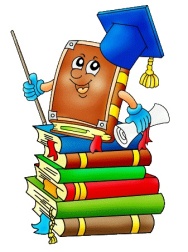 Член предложения.Морфологический разбор имени прилагательногоЧасть речи. Общее значение. Начальная форма (И.п., ед. ч., м. р.).Постоянные признаки (неизвестны).Непостоянные признаки: род, число, падеж (род во множественном числе не определяется).Член предложения.Морфологический разбор имени прилагательногоЧасть речи. Общее значение. Начальная форма (И.п., ед. ч., м. р.).Постоянные признаки (неизвестны).Непостоянные признаки: род, число, падеж (род во множественном числе не определяется).Член предложения.Морфологический разбор имени прилагательногоЧасть речи. Общее значение. Начальная форма (И.п., ед. ч., м. р.).Постоянные признаки (неизвестны).Непостоянные признаки: род, число, падеж (род во множественном числе не определяется).Член предложения.